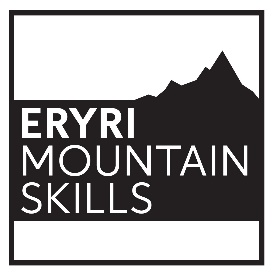 Kit List Climbing Courses Below is a list of Personal Equipment for our Climbing Courses. We are able to provide essential equipment, however if you have any of the following, please bring them with you. Climbing Harness (not over 10 years old) Climbing Helmet Climbing ShoesChalkbagBelay Device and Screw gate Carabiner120cm sling and Screw gate Carabiner Approach type shoes with clip tabs at the back or lightweight walking boots 30 – 40ltr RucksackGloves – I like a working pair such as Leather gardening gloves and some warm mountaineering gloves.Warm Jacket Clothes suitable to weather.Lunch and Drink Scrambling Courses Below is a list of Personal Equipment for our Scrambling Courses. We are able to provide essential equipment, however if you have any of the following, please bring them with you. Climbing Harness (not over 10 years old) Climbing Helmet Belay Device and Screw Gate CarabinerHiking Boots or Scrambling boots – B3 boots such as Scarpa Mantas are too stiff for Scrambling. 30 – 40 ltr RucksackWaterproof jacket and trousers. Warm Jacket – Synthetic or fleece is better than down jackets in a UK climate Gloves – I like a working pair such as Leather gardening gloves and some warm mountaineering gloves.Hat HeadtorchDrybagsLunch and DrinkMountain Walking and Navigation CoursesBelow is a list of Personal Equipment for our Walking and Navigation Courses. We are able to provide essential equipment, however if you have any of the following, please bring them with you. Waterproof Jacket and TrousersWalking Boots Warm Jacket – Synthetic or fleece is better than down jackets in a UK climateGloves – two pairs of thin ones and some emergency gloves 30 – 40 ltr RucksackDrybagsMap and CompassVisual aids – glasses / magnifying glassHeadtorch and batteriesWalking PolesSmall first aid kit Lunch and DrinkFlaskWinter Mountaineering CoursesBelow is a list of Personal Equipment for our Winter Courses. We are able to provide essential equipment, however if you have any of the following, please bring them with you. Waterproof Jacket and TrousersWinter walking boots (B2 or B3) Crampons to suit walking boots.Walking or Mountaineering Ice AxeGoggles (cheap ones are fine) Warm Jacket – Synthetic or fleece is better than down jackets in a UK climateGloves – two pairs of thin ones and some thicker ones plus an emergency pair30 – 40 ltr RucksackDrybagsMap and CompassHeadtorch and batteriesWalking PolesSmall first aid kit Lunch and DrinkFlaskCoasteering and Gorge Walking Courses Below is a list of Personal Equipment for our Coasteering and Gorge walking Courses. We are able to provide essential equipment, however if you have any of the following, please bring them with you. Wetsuit – Long arm and leg style.Old shorts to protect wetsuitOld trainers or walking shoes. No wellies or sandals please TowelWarm change of clothesChanging mat is handy as is a changing robe . Glasses retainers if you wear glasses. Waterproof key safe for car key  (or leave your key with my vehicle) Sea Level Traverse and Abseiling Courses Below is a list of Personal Equipment for our Sea Level Traversing and Abseiling Courses. We are able to provide essential equipment, however if you have any of the following, please bring them with you. Warm clothes such as a fleece and walking trousers Waterproof jacket and trousersOld trainers or light walking boots.Hat Gloves Drink and SnacksMountain Bike Courses Below is a list of Personal Equipment for our MTB Courses. We are able to provide essential equipment, however if you have any of the following, please bring them with you. Old trainersWaterproof Jacket and TrousersClothes to cycle in . football tops are ideal , Please no cotton or jeans. Warm JacketSmall 15 – 20 ltr Rucksack DrybagLunch and Drink If you have any questions about equipment or would like to borrow an item of equipment , please let us know eryrimountainskills@hotmail.com 